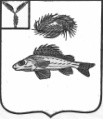 АДМИНИСТРАЦИЯДЕКАБРИСТСКОГО МУНИЦИПАЛЬНОГО ОБРАЗОВАНИЯЕРШОВСКОГО МУНИЦИПАЛЬНОГО РАЙОНАСАРАТОВСКОЙ ОБЛАСТИПОСТАНОВЛЕНИЕот 22.04.2020 года								№ 21О внесении изменений в постановление администрацииДекабристского муниципального образованияЕршовского муниципального района от 05.09.2019 № 59В соответствии с Федеральным законом от 27.07.2010 № 210-ФЗ «Об организации предоставления государственных и муниципальных услуг», с постановлением Правительства РФ от 26.03.2016 № 236 «О требованиях к предоставлению в электронной форме государственных и муниципальных услуг», руководствуясь Уставом Декабристского муниципального образования Ершовского муниципального района, администрация Декабристского муниципального образования Ершовского муниципального районаПОСТАНОВЛЯЕТ:Внести в приложение к постановлению администрации Декабристского муниципального образования Ершовского муниципального района от 05.09.2019 № 59 «Об утверждении административного регламента предоставления муниципальной услуги «Выдача разрешений на использование земель или земельного участка, находящихся в муниципальной собственности» следующие изменения:Пункт 2.5 изложить в новой редакции:«Правовые основания для предоставления муниципальной услуги.Перечень нормативных правовых актов, регулирующих предоставление муниципальной услуги (с указанием их реквизитов и источников официального опубликования), подлежит обязательному размещению на официальном сайте администрации Ершовского муниципального района в сети «Интернет», в федеральном реестре и на Едином портале государственных и муниципальных услуг»;Второй абзац пункта 2.6.1 дополнить тире следующего содержания:«- информация о необходимости осуществления рубок деревьев, кустарников, расположенных в границах земельного участка, части земельного участка или земель из состава земель промышленности, энергетики, транспорта, связи, радиовещания, телевидения, информатики, земель для обеспечения космической деятельности, земель обороны, безопасности и земель иного специального назначения, в отношении которых подано заявление, - в случае такой необходимости»;Пункт 2.6.2.2. признать утратившим силу;Дополнить пунктом 2.8.1 следующего содержания:«Исчерпывающий перечень оснований для приостановления предоставления муниципальной услуги»	Оснований для приостановления предоставления муниципальной услуги нет»;Пункт 2.13 дополнить абзацем следующего содержания:«При предоставлении муниципальных услуг в электронной форме обеспечивается получение заявителем сведений о ходе выполнения запроса о предоставлении муниципальной услуги»;пункт 3.5.2 дополнить абзацем следующего содержания:«Заявителю обеспечивается доступ к результату предоставления услуги, полученному в форме электронного документа, на едином портале, порталах услуг или официальных сайтах (в том числе в едином личном кабинете) в течение срока, установленного законодательством Российской Федерации. Заявителю предоставляется возможность сохранения электронного документа, являющегося результатом предоставления услуги и подписанного уполномоченным должностным лицом с использованием усиленной квалифицированной электронной подписи, на своих технических средствах, а также возможность направления такого электронного документа в иные органы (организации)»;Пункт 3.5.3 изложить в новой редакции:«Срок исполнения административной процедуры составляет три рабочих дня со дня принятия решения о выдаче (отказе в выдаче) разрешения»;Дополнить форму заявления о предоставлении муниципальной услуги Приложения № 1 к административному регламенту абзацем следующего содержания:«Согласовать осуществление рубки деревьев, кустарников, расположенных в границах вышеуказанного (-ой, -ых) земельного участка (части земельного участка, земель) из состава земель промышленности, энергетики, транспорта, связи, радиовещания, телевидения, информатики, земель для обеспечения космической деятельности, земель обороны, безопасности и земель иного специального назначения (указывается в случае, если не установлен запрет на рубку и (или) ограничение рубки в соответствии с федеральными законами и законами субъектов Российской Федерации и при условии указания заявителем информации о необходимости рубки в заявлении о выдаче разрешения на использование земель или земельного участка в соответствии с постановлением Правительства РФ от 27.11.2014 года №1244)».Разместить настоящее постановление на официальном сайте администрации Ершовского муниципального района.Контроль за исполнением настоящего постановления оставляю за собой.Глава Декабристского МО						М.А. Полещук